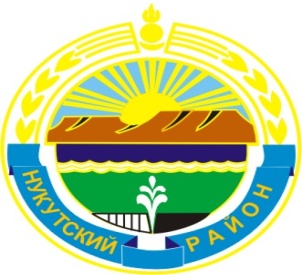 МУНИЦИПАЛЬНОЕ ОБРАЗОВАНИЕ«НУКУТСКИЙ  РАЙОН»АДМИНИСТРАЦИЯМУНИЦИПАЛЬНОГО ОБРАЗОВАНИЯ«НУКУТСКИЙ РАЙОН»РАСПОРЯЖЕНИЕ23 декабря 2020                                            № 310                                          п. НовонукутскийО  проведении межведомственногопрофилактического мероприятия«Сохрани ребенку жизнь» на территории муниципального образования «Нукутский район»          В целях осуществления координации деятельности органов и учреждений системы профилактики безнадзорности и правонарушений несовершеннолетних на территории муниципального образования «Нукутский район» по предупреждению оставления детей в обстановке, представляющей опасность для их жизни и здоровья вследствие безнадзорности и беспризорности,  предотвращения жестокого обращения, гибели детей в т.ч. на пожарах,  младенческой и детской  смертности детей,  в соответствии с Федеральным законом от 24 июня 1999 года №120-ФЗ «Об основах системы профилактики безнадзорности и правонарушений несовершеннолетних», распоряжением заместителя председателя Правительства Иркутской области В.Ф.Вобликовой от 06.12.2019 года №48-рзп, руководствуясь ст.35 Устава муниципального образования «Нукутский район»:          1. В период с 25 декабря 2020 года по 11 января 2021 года провести на территории муниципального образования «Нукутский район» областное межведомственное профилактическое мероприятие «Сохрани ребенку жизнь» (далее - Мероприятие) посредством организации подворовых  обходов в целях противопожарной  пропаганды и обеспечения безопасности, социальных и медицинских патронажей семей, находящихся в социально опасном положении, имеющих малолетних детей, посещения условно осужденных лиц, и осужденных лиц с отсрочкой отбывания наказания, имеющих ребенка в возрасте до четырнадцати лет, при наличии показаний принятия превентивных мер по своевременной госпитализации детей, временному помещению в дома ребенка или учреждения социального обслуживания.         2. Утвердить План проведения районного межведомственного профилактического мероприятия «Сохрани ребенку жизнь» на территории муниципального образования «Нукутский район» (Приложение №1).         3. Рекомендовать: ОГБУЗ Нукутская районная больница (Дульбеев А.В.), ОГБУСО «Комплексный центр социального обслуживания населения Нукутского района (Изыкенова Т.Я.) , ОП (дислокация п.Новонукутский) МО МВД России «Заларинский» (Изыкенов А.Я.),  отделу опеки и попечительства граждан по Заларинскому, Аларскому и Нукутскому районам (Голуб М.М.),  ФКУ УИИ ГУФСИН по ИО (Фатеева С.П.), МКУ «Центр образования Нукутского района»  (Тапхарова А.П.), отделу образования Администрации муниципального образования «Нукутский район» (Горохова В.И.), отделу  надзорной деятельности и профилактической работы  по УОБО и Ольхонский район УНД и ПР ГУ МЧС России по Иркутской области  (Ербаткин А.А.) обеспечить участие сотрудников  осуществляющих профилактическую работу с семьями и несовершеннолетними, находящимися в социально опасном положении в проведении мероприятия.          4. Комиссии по делам несовершеннолетних и защите их прав муниципального образования «Нукутский район» (Хойлова М.П.) обеспечить ежедневный мониторинг (в том числе в выходные и праздничные дни) случаев жестокого обращения с детьми, гибели детей от  несчастных случаев, младенческой и детской смертности на территории  муниципального образования «Нукутский район»           5. Рекомендовать главам муниципальных образований (сельских поселений) взять под личный контроль исполнение плана Мероприятия на территории подведомственных сельских поселений.        6. Опубликовать настоящее распоряжение в районной газете «Свет Октября» и разместить на официальном сайте муниципального образования «Нукутский район».        7. Контроль за исполнением данного распоряжения оставляю за собой.                Мэр	                           С.Г. ГомбоевПриложение № 1к распоряжению Администрации	МО «Нукутский район»от 23.12.2020 г. № 310 ПЛАНпроведения межведомственного профилактического мероприятия«Сохрани ребенку жизнь»ОПМ – областное профилактическое мероприятиеМО – муниципальное образованиеКДН и ЗП - комиссия по делам несовершеннолетних и защите их прав МО «Нукутский район»ЦО - МКУ «Центр образования Нукутского района»ОО - отдел образования Администрации МО «Нукутский район»ОГБУЗ НРБ - ОГБУЗ Нукутская районная больницаУИИ - ФКУ УИИ ГУФСИН (дислокация п.Новонукутский)КЦСОН - ОГБУСО «Комплексный центр социального обслуживания населения Нукутского района» ОП - ОП МВД «Заларинскийм.д. п.НовонукутскийММГ- муниципальная межведомственная группа по противодействию жестокому обращению и насилию в отношении детейОНД - отдел по надзорной деятельности по УОБО№ппМероприятияСроки исполненияОтветственные1.Обсуждение  проведения ОПМ «Сохрани ребенку жизнь» на заседании ММГ25.12.2020гКДН и ЗП, главы МО2.Сверка списков семей, находящихся в социально опасном положении, проживающих на территории района 23-24.12.2020КДН и ЗП, КЦСОН, ОГБУЗ НРБ, ОП, УИИ, ОНД3.Составление графиков патронажей семей, утверждение23-24.12.2020КЦСОН, ОГБУЗ НРБ, УИИ, ЦО, ОО, ОП,ОНД4.Проведение профилактических бесед   и инструктажей по противопожарной безопасности, о недопустимости употребления спиртосодержащей продукции во время подворовых обходов семей25.12.2020.-11.01.2021гКЦСОН, ОГБУЗ НРБ, ОП,  Главы МО,ОНД5.При выявлении детей находящихся в обстановке представляющей угрозу для их жизни и здоровья  принятие экстренных мер по помещению детей вучреждений здравоохранения и социального обслуживания25.12.2020-11.01.2021гОП, отдел опеки, КЦСОН, ОГБУЗ НРБ, члены КДН6.Составление актов первичного  обследований условий жизни семьи, предположительно находящихся в СОП25.12.2020.-11.01.2021гПо поручению КДН и ЗП7.Незамедлительное информирование ОП, КДН и ЗП, прокуратуру района о всех случаях жестокого обращения, чрезвычайных происшествий с детьми25.12.2020.-11.01.2021гОП, КЦСОН, ОГБУЗ НРБ, УИИ, Главы МО8.Проведение заседания муниципальной межведомственной группы по противодействию насилию и детскому обращению в  отношении несовершеннолетних, в соответствии с положением ММГ25.12.2020.-11.01.2021гЧлены ММГПо мере необходимости9.Рассмотрение  семей, предположительно находящихся в СОП в соответствии с Порядком межведомственного взаимодействия25.12.2020.-11.01.2021гКДН и ЗП10Составление административных протоколов в период проведения мероприятия 25.12.2020.-11.01.2021гОП, члены КДН и ЗП11Координационное совещание по проведенному мероприятию 12.01.2021гВсе субъекты12Письменное информирование о результатах мероприятия- подготовка отчетов структурами профилактики в КДНиЗПдо 12.01.2021г.Все субъекты Главы МО